OVERSEAS PRIVATE INVESTMENT CORPORATION REQUEST FOR REGISTRATION FOR POLITICAL RISK INSURANCEWelcome to the OPIC Registration for Political Risk Insurance Process.  To start, please click on the “Form 50-Request for Registration For Political Risk Insurance” button below and complete the registration.  If you wish to attach supporting documentation, you may do so at any time, but it is not required for an initial submission.  An OPIC staff member will review the Request for Registration for Political Risk Insurance (and any supporting documentation that you provide) and contact you with further instructions.Questions?  Please email:  info@opic.gov or call (202) 336-8497.NEXT           Request for Registration For Political Risk Insurance (Form 50)OMB No:  3420-0001Expiration Date:  Overseas Private Investment Corporation1100 New York Avenue, NW Washington, DC 20527-0001  An Agency of the United States GovernmentRequest for Registration For Political Risk Insurance (Form 50)OMB No:  3420-0001Expiration Date:  Overseas Private Investment Corporation1100 New York Avenue, NW Washington, DC 20527-0001  An Agency of the United States GovernmentRequest for Registration For Political Risk Insurance (Form 50)OMB No:  3420-0001Expiration Date:  Overseas Private Investment Corporation1100 New York Avenue, NW Washington, DC 20527-0001  An Agency of the United States GovernmentThis form is to be used in registering proposed investment projects for OPIC political risk investment insurance.  To ensure that the project remains eligible for OPIC insurance, you should submit this form to OPIC prior to making an irrevocable investment commitment.  OPIC will not accept the registration for investments irrevocably committed prior to the date of your request.  There is no fee for registering a project for OPIC insurance.  Upon acceptance of this request, you will receive a notification from OPIC acknowledging that your project has been registered.  The notification does not commit OPIC to providing political risk insurance, nor does registration commit the applicant to purchasing OPIC insurance.  For insurance to be issued, the investor must submit a formal application for insurance (wherein the information submitted in this registration form may be amended) and the investment must meet all statutory and policy requirements.  Client information contained in this form will be deemed designated as confidential commercial information in accordance with OPIC's Freedom of Information Act (FOIA) regulations (22 CFR 706), and will be treated as confidential commercial information to the extent permitted by applicable law.  As a federal agency, OPIC may not collect, or sponsor the collection of, information unless it displays a valid OMB Control Number with an expiration date that has not expired.Paperwork Reduction Act Notice:  This information is required to obtain benefits.  This is a voluntary information collection.  The public reporting burden for this collection of information is estimated to average 30 minutes per response, including the time for reviewing instructions, searching existing data sources, gathering and maintaining the data needed, and completing and reviewing the collection of information. Send comments regarding this burden estimate or any other aspects of this collection of information, including suggestions for reducing this burden, to Essie Bryant, Agency Clearance Officer, 1100 New York Ave., NW, Washington, DC, 20527 and Wendy Liberante, Regulatory Affairs, Office of Management and Budget, New Executive Office Building, Room 10202, Washington, D.C. 20503.This form is to be used in registering proposed investment projects for OPIC political risk investment insurance.  To ensure that the project remains eligible for OPIC insurance, you should submit this form to OPIC prior to making an irrevocable investment commitment.  OPIC will not accept the registration for investments irrevocably committed prior to the date of your request.  There is no fee for registering a project for OPIC insurance.  Upon acceptance of this request, you will receive a notification from OPIC acknowledging that your project has been registered.  The notification does not commit OPIC to providing political risk insurance, nor does registration commit the applicant to purchasing OPIC insurance.  For insurance to be issued, the investor must submit a formal application for insurance (wherein the information submitted in this registration form may be amended) and the investment must meet all statutory and policy requirements.  Client information contained in this form will be deemed designated as confidential commercial information in accordance with OPIC's Freedom of Information Act (FOIA) regulations (22 CFR 706), and will be treated as confidential commercial information to the extent permitted by applicable law.  As a federal agency, OPIC may not collect, or sponsor the collection of, information unless it displays a valid OMB Control Number with an expiration date that has not expired.Paperwork Reduction Act Notice:  This information is required to obtain benefits.  This is a voluntary information collection.  The public reporting burden for this collection of information is estimated to average 30 minutes per response, including the time for reviewing instructions, searching existing data sources, gathering and maintaining the data needed, and completing and reviewing the collection of information. Send comments regarding this burden estimate or any other aspects of this collection of information, including suggestions for reducing this burden, to Essie Bryant, Agency Clearance Officer, 1100 New York Ave., NW, Washington, DC, 20527 and Wendy Liberante, Regulatory Affairs, Office of Management and Budget, New Executive Office Building, Room 10202, Washington, D.C. 20503.This form is to be used in registering proposed investment projects for OPIC political risk investment insurance.  To ensure that the project remains eligible for OPIC insurance, you should submit this form to OPIC prior to making an irrevocable investment commitment.  OPIC will not accept the registration for investments irrevocably committed prior to the date of your request.  There is no fee for registering a project for OPIC insurance.  Upon acceptance of this request, you will receive a notification from OPIC acknowledging that your project has been registered.  The notification does not commit OPIC to providing political risk insurance, nor does registration commit the applicant to purchasing OPIC insurance.  For insurance to be issued, the investor must submit a formal application for insurance (wherein the information submitted in this registration form may be amended) and the investment must meet all statutory and policy requirements.  Client information contained in this form will be deemed designated as confidential commercial information in accordance with OPIC's Freedom of Information Act (FOIA) regulations (22 CFR 706), and will be treated as confidential commercial information to the extent permitted by applicable law.  As a federal agency, OPIC may not collect, or sponsor the collection of, information unless it displays a valid OMB Control Number with an expiration date that has not expired.Paperwork Reduction Act Notice:  This information is required to obtain benefits.  This is a voluntary information collection.  The public reporting burden for this collection of information is estimated to average 30 minutes per response, including the time for reviewing instructions, searching existing data sources, gathering and maintaining the data needed, and completing and reviewing the collection of information. Send comments regarding this burden estimate or any other aspects of this collection of information, including suggestions for reducing this burden, to Essie Bryant, Agency Clearance Officer, 1100 New York Ave., NW, Washington, DC, 20527 and Wendy Liberante, Regulatory Affairs, Office of Management and Budget, New Executive Office Building, Room 10202, Washington, D.C. 20503.  Please click “Next” after reading the information above.  NEXT  Please click “Next” after reading the information above.  NEXT  Please click “Next” after reading the information above.  NEXT  Please click “Next” after reading the information above.  NEXT  Please click “Next” after reading the information above.  NEXT  Please click “Next” after reading the information above.  NEXT  Please click “Next” after reading the information above.  NEXT  Please click “Next” after reading the information above.  NEXTPart 1: Investor InformationPart 1: Investor InformationPart 1: Investor InformationPart 1: Investor InformationPart 1: Investor InformationPart 1: Investor InformationPart 1: Investor InformationPart 1: Investor InformationPart 1: Investor InformationPart 1: Investor InformationPart 1: Investor InformationPart 1: Investor InformationPart 1: Investor InformationPart 1: Investor InformationPart 1: Investor InformationPart 1: Investor InformationPart 1: Investor InformationPart 1: Investor InformationPart 1: Investor InformationPart 1: Investor Information1. Investor:Investor:Investor:Contact:Contact:Title:Title:Address:Address:City:City:State:Zip/Postal Code:Zip/Postal Code:Zip/Postal Code:Zip/Postal Code:Country:Country:Telephone:Fax:E-Mail:E-Mail:Web site:Parent Company Name (if applicable)Parent Company Name (if applicable)Parent Company Name (if applicable)Parent Company Name (if applicable)Parent Company Name (if applicable)Parent Company Name (if applicable)Applicant’s (or parent company’s) most recent consolidated annual sales (or stockholder’s equity for non-industrial companies): Applicant’s (or parent company’s) most recent consolidated annual sales (or stockholder’s equity for non-industrial companies): Applicant’s (or parent company’s) most recent consolidated annual sales (or stockholder’s equity for non-industrial companies): Applicant’s (or parent company’s) most recent consolidated annual sales (or stockholder’s equity for non-industrial companies): Applicant’s (or parent company’s) most recent consolidated annual sales (or stockholder’s equity for non-industrial companies): Applicant’s (or parent company’s) most recent consolidated annual sales (or stockholder’s equity for non-industrial companies): Applicant’s (or parent company’s) most recent consolidated annual sales (or stockholder’s equity for non-industrial companies): Applicant’s (or parent company’s) most recent consolidated annual sales (or stockholder’s equity for non-industrial companies): Applicant’s (or parent company’s) most recent consolidated annual sales (or stockholder’s equity for non-industrial companies): Applicant’s (or parent company’s) most recent consolidated annual sales (or stockholder’s equity for non-industrial companies): Applicant’s (or parent company’s) most recent consolidated annual sales (or stockholder’s equity for non-industrial companies): Applicant’s (or parent company’s) most recent consolidated annual sales (or stockholder’s equity for non-industrial companies): $      $      $      $      Applicant’s (or parent company’s) most recent consolidated annual sales (or stockholder’s equity for non-industrial companies): Applicant’s (or parent company’s) most recent consolidated annual sales (or stockholder’s equity for non-industrial companies): Applicant’s (or parent company’s) most recent consolidated annual sales (or stockholder’s equity for non-industrial companies): Applicant’s (or parent company’s) most recent consolidated annual sales (or stockholder’s equity for non-industrial companies): Applicant’s (or parent company’s) most recent consolidated annual sales (or stockholder’s equity for non-industrial companies): Applicant’s (or parent company’s) most recent consolidated annual sales (or stockholder’s equity for non-industrial companies): Applicant’s (or parent company’s) most recent consolidated annual sales (or stockholder’s equity for non-industrial companies): Applicant’s (or parent company’s) most recent consolidated annual sales (or stockholder’s equity for non-industrial companies): Applicant’s (or parent company’s) most recent consolidated annual sales (or stockholder’s equity for non-industrial companies): Applicant’s (or parent company’s) most recent consolidated annual sales (or stockholder’s equity for non-industrial companies): Applicant’s (or parent company’s) most recent consolidated annual sales (or stockholder’s equity for non-industrial companies): Applicant’s (or parent company’s) most recent consolidated annual sales (or stockholder’s equity for non-industrial companies): $      $      $      $      2.Investor is:Investor is:Investor is:Investor is:Investor is:Investor is:Investor is:Investor is:Investor is:Investor is:Investor is:Investor is:Investor is:Investor is:Investor is:Investor is:Investor is:Investor is:A U.S. CitizenA U.S. CitizenA U.S. CitizenA U.S. CitizenA U.S. CitizenA U.S. CitizenA U.S. CitizenA U.S. CitizenA U.S. CitizenA U.S. CitizenA U.S. CitizenA U.S. CitizenA U.S. CitizenA U.S. CitizenA U.S. CitizenA U.S. CitizenA U.S. CitizenAn entity more than 50% beneficially owned by  citizensAn entity more than 50% beneficially owned by  citizensAn entity more than 50% beneficially owned by  citizensAn entity more than 50% beneficially owned by  citizensAn entity more than 50% beneficially owned by  citizensAn entity more than 50% beneficially owned by  citizensAn entity more than 50% beneficially owned by  citizensAn entity more than 50% beneficially owned by  citizensAn entity more than 50% beneficially owned by  citizensAn entity more than 50% beneficially owned by  citizensAn entity more than 50% beneficially owned by  citizensAn entity more than 50% beneficially owned by  citizensAn entity more than 50% beneficially owned by  citizensAn entity more than 50% beneficially owned by  citizensAn entity more than 50% beneficially owned by  citizensAn entity more than 50% beneficially owned by  citizensAn entity more than 50% beneficially owned by  citizensA foreign corporation more than 95% owned by one of more such  entities or U.S citizensA foreign corporation more than 95% owned by one of more such  entities or U.S citizensA foreign corporation more than 95% owned by one of more such  entities or U.S citizensA foreign corporation more than 95% owned by one of more such  entities or U.S citizensA foreign corporation more than 95% owned by one of more such  entities or U.S citizensA foreign corporation more than 95% owned by one of more such  entities or U.S citizensA foreign corporation more than 95% owned by one of more such  entities or U.S citizensA foreign corporation more than 95% owned by one of more such  entities or U.S citizensA foreign corporation more than 95% owned by one of more such  entities or U.S citizensA foreign corporation more than 95% owned by one of more such  entities or U.S citizensA foreign corporation more than 95% owned by one of more such  entities or U.S citizensA foreign corporation more than 95% owned by one of more such  entities or U.S citizensA foreign corporation more than 95% owned by one of more such  entities or U.S citizensA foreign corporation more than 95% owned by one of more such  entities or U.S citizensA foreign corporation more than 95% owned by one of more such  entities or U.S citizensA foreign corporation more than 95% owned by one of more such  entities or U.S citizensA foreign corporation more than 95% owned by one of more such  entities or U.S citizensA foreign entity (other than a corporation) 100% owned by one or more such U.S. entities or U.S. citizensA foreign entity (other than a corporation) 100% owned by one or more such U.S. entities or U.S. citizensA foreign entity (other than a corporation) 100% owned by one or more such U.S. entities or U.S. citizensA foreign entity (other than a corporation) 100% owned by one or more such U.S. entities or U.S. citizensA foreign entity (other than a corporation) 100% owned by one or more such U.S. entities or U.S. citizensA foreign entity (other than a corporation) 100% owned by one or more such U.S. entities or U.S. citizensA foreign entity (other than a corporation) 100% owned by one or more such U.S. entities or U.S. citizensA foreign entity (other than a corporation) 100% owned by one or more such U.S. entities or U.S. citizensA foreign entity (other than a corporation) 100% owned by one or more such U.S. entities or U.S. citizensA foreign entity (other than a corporation) 100% owned by one or more such U.S. entities or U.S. citizensA foreign entity (other than a corporation) 100% owned by one or more such U.S. entities or U.S. citizensA foreign entity (other than a corporation) 100% owned by one or more such U.S. entities or U.S. citizensA foreign entity (other than a corporation) 100% owned by one or more such U.S. entities or U.S. citizensA foreign entity (other than a corporation) 100% owned by one or more such U.S. entities or U.S. citizensA foreign entity (other than a corporation) 100% owned by one or more such U.S. entities or U.S. citizensA foreign entity (other than a corporation) 100% owned by one or more such U.S. entities or U.S. citizensA foreign entity (other than a corporation) 100% owned by one or more such U.S. entities or U.S. citizens3.How did you hear about OPIC?How did you hear about OPIC?How did you hear about OPIC?How did you hear about OPIC?How did you hear about OPIC?How did you hear about OPIC?How did you hear about OPIC?How did you hear about OPIC?How did you hear about OPIC?How did you hear about OPIC?How did you hear about OPIC?How did you hear about OPIC?How did you hear about OPIC?How did you hear about OPIC?How did you hear about OPIC?How did you hear about OPIC?How did you hear about OPIC?How did you hear about OPIC?OPIC sponsored workshop or eventOPIC sponsored workshop or eventOPIC sponsored workshop or eventOPIC Web site or other social media (Facebook, Twitter)OPIC Web site or other social media (Facebook, Twitter)OPIC Web site or other social media (Facebook, Twitter)OPIC Web site or other social media (Facebook, Twitter)Other US Government Agency (e.g. State/Embassy, Commerce, Treasury, TDA, SBA, USEXIM, etc.)Other US Government Agency (e.g. State/Embassy, Commerce, Treasury, TDA, SBA, USEXIM, etc.)Other US Government Agency (e.g. State/Embassy, Commerce, Treasury, TDA, SBA, USEXIM, etc.)Other US Government Agency (e.g. State/Embassy, Commerce, Treasury, TDA, SBA, USEXIM, etc.)Other US Government Agency (e.g. State/Embassy, Commerce, Treasury, TDA, SBA, USEXIM, etc.)Other US Government Agency (e.g. State/Embassy, Commerce, Treasury, TDA, SBA, USEXIM, etc.)Other US Government Agency (e.g. State/Embassy, Commerce, Treasury, TDA, SBA, USEXIM, etc.)OPIC speaker at an industry eventOPIC speaker at an industry eventOPIC speaker at an industry eventInsurance BrokerInsurance BrokerInsurance BrokerInsurance BrokerCurrent or former OPIC clientsCurrent or former OPIC clientsCurrent or former OPIC clientsCurrent or former OPIC clientsCurrent or former OPIC clientsCurrent or former OPIC clientsCurrent or former OPIC clientsOther (please specify)Other (please specify)Other (please specify)Part 2: Project InformationPart 2: Project InformationPart 2: Project InformationPart 2: Project InformationPart 2: Project InformationPart 2: Project InformationPart 2: Project InformationPart 2: Project InformationPart 2: Project InformationPart 2: Project InformationPart 2: Project InformationPart 2: Project InformationPart 2: Project InformationPart 2: Project InformationPart 2: Project InformationPart 2: Project InformationPart 2: Project InformationPart 2: Project InformationPart 2: Project InformationPart 2: Project InformationPart 2: Project InformationPart 2: Project InformationPart 2: Project Information4.Where will the project be located?Where will the project be located?Where will the project be located?Where will the project be located?Where will the project be located?Where will the project be located?Where will the project be located?Where will the project be located?Where will the project be located?Where will the project be located?Where will the project be located?Where will the project be located?Where will the project be located?Where will the project be located?Where will the project be located?Where will the project be located?Where will the project be located?Where will the project be located?Where will the project be located?Where will the project be located?Where will the project be located?Where will the project be located?City:City:Country:Country:Country:Country:Country:Country:5.Please describe the projectPlease describe the projectPlease describe the projectPlease describe the projectPlease describe the projectPlease describe the projectPlease describe the projectPlease describe the projectPlease describe the projectPlease describe the projectPlease describe the projectPlease describe the projectPlease describe the projectPlease describe the projectPlease describe the projectPlease describe the projectPlease describe the projectPlease describe the projectPlease describe the projectPlease describe the projectPlease describe the projectPlease describe the project(a)What products/services will be rendered?What products/services will be rendered?What products/services will be rendered?What products/services will be rendered?What products/services will be rendered?What products/services will be rendered?What products/services will be rendered?What products/services will be rendered?(b)Will you have a contract with the host government to provide these products or services?Will you have a contract with the host government to provide these products or services?Will you have a contract with the host government to provide these products or services?Will you have a contract with the host government to provide these products or services?Will you have a contract with the host government to provide these products or services?Will you have a contract with the host government to provide these products or services?Will you have a contract with the host government to provide these products or services?Will you have a contract with the host government to provide these products or services?Will you have a contract with the host government to provide these products or services?Will you have a contract with the host government to provide these products or services?Will you have a contract with the host government to provide these products or services?Will you have a contract with the host government to provide these products or services?Will you have a contract with the host government to provide these products or services?Will you have a contract with the host government to provide these products or services?Will you have a contract with the host government to provide these products or services?Will you have a contract with the host government to provide these products or services?Will you have a contract with the host government to provide these products or services?Will you have a contract with the host government to provide these products or services?Will you have a contract with the host government to provide these products or services?Will you have a contract with the host government to provide these products or services?Will you have a contract with the host government to provide these products or services?YesNo(c)The enterprise you will be investing in is:The enterprise you will be investing in is:The enterprise you will be investing in is:The enterprise you will be investing in is:The enterprise you will be investing in is:The enterprise you will be investing in is:The enterprise you will be investing in is:The enterprise you will be investing in is:NewAn existing business to be expanded or improved.An existing business to be expanded or improved.An existing business to be expanded or improved.An existing business to be expanded or improved.An existing business to be expanded or improved.An existing business to be expanded or improved.An existing business to be expanded or improved.An existing business to be expanded or improved.An existing business to be expanded or improved.An existing business to be expanded or improved.An existing business to be expanded or improved.An existing business to be expanded or improved.(d)Does the host government have any investment in the enterprise?Does the host government have any investment in the enterprise?Does the host government have any investment in the enterprise?Does the host government have any investment in the enterprise?Does the host government have any investment in the enterprise?Does the host government have any investment in the enterprise?Does the host government have any investment in the enterprise?Does the host government have any investment in the enterprise?Does the host government have any investment in the enterprise?Does the host government have any investment in the enterprise?Does the host government have any investment in the enterprise?Does the host government have any investment in the enterprise?Does the host government have any investment in the enterprise?Does the host government have any investment in the enterprise?Does the host government have any investment in the enterprise?Does the host government have any investment in the enterprise?Does the host government have any investment in the enterprise?Does the host government have any investment in the enterprise?Does the host government have any investment in the enterprise?Does the host government have any investment in the enterprise?Does the host government have any investment in the enterprise?YesNoIf Yes, the host government owns:If Yes, the host government owns:If Yes, the host government owns:If Yes, the host government owns:If Yes, the host government owns:If Yes, the host government owns:If Yes, the host government owns:If Yes, the host government owns:If Yes, the host government owns:If Yes, the host government owns:________%________%________%________%(e)Could this project result in reduced  employment?Could this project result in reduced  employment?Could this project result in reduced  employment?Could this project result in reduced  employment?Could this project result in reduced  employment?Could this project result in reduced  employment?Could this project result in reduced  employment?Could this project result in reduced  employment?Could this project result in reduced  employment?Could this project result in reduced  employment?Could this project result in reduced  employment?Could this project result in reduced  employment?Could this project result in reduced  employment?Could this project result in reduced  employment?Could this project result in reduced  employment?Could this project result in reduced  employment?Could this project result in reduced  employment?Could this project result in reduced  employment?Could this project result in reduced  employment?Could this project result in reduced  employment?Could this project result in reduced  employment? Yes No(f)Could this project result in significant adverse environmental impacts?	Could this project result in significant adverse environmental impacts?	Could this project result in significant adverse environmental impacts?	Could this project result in significant adverse environmental impacts?	Could this project result in significant adverse environmental impacts?	Could this project result in significant adverse environmental impacts?	Could this project result in significant adverse environmental impacts?	Could this project result in significant adverse environmental impacts?	Could this project result in significant adverse environmental impacts?	Could this project result in significant adverse environmental impacts?	Could this project result in significant adverse environmental impacts?	Could this project result in significant adverse environmental impacts?	Could this project result in significant adverse environmental impacts?	Could this project result in significant adverse environmental impacts?	Could this project result in significant adverse environmental impacts?	Could this project result in significant adverse environmental impacts?	Could this project result in significant adverse environmental impacts?	Could this project result in significant adverse environmental impacts?	Could this project result in significant adverse environmental impacts?	Could this project result in significant adverse environmental impacts?	Could this project result in significant adverse environmental impacts?	 Yes No No No No No No No No No No No No No No No No NoPart 3: Investment to be Made Part 3: Investment to be Made Part 3: Investment to be Made Part 3: Investment to be Made Part 3: Investment to be Made Part 3: Investment to be Made Part 3: Investment to be Made Part 3: Investment to be Made Part 3: Investment to be Made Part 3: Investment to be Made Part 3: Investment to be Made Part 3: Investment to be Made Part 3: Investment to be Made Part 3: Investment to be Made Part 3: Investment to be Made Part 3: Investment to be Made Part 3: Investment to be Made Part 3: Investment to be Made Part 3: Investment to be Made Part 3: Investment to be Made Part 3: Investment to be Made Part 3: Investment to be Made Part 3: Investment to be Made 6.Investment to be Made Investment to be Made Investment to be Made Investment to be Made Investment to be Made Investment to be Made Investment to be Made Investment to be Made Investment to be Made Investment to be Made Investment to be Made Investment to be Made Investment to be Made Investment to be Made Investment to be Made Investment to be Made Investment to be Made Investment to be Made Investment to be Made Investment to be Made Investment to be Made Investment to be Made (a)Total amount of investment :Total amount of investment :Total amount of investment :Total amount of investment :Total amount of investment :Total amount of investment :Total amount of investment :Total amount of investment :Total amount of investment :$      $      $      $      $      (b)Estimated date of investment:Estimated date of investment:Estimated date of investment:Estimated date of investment:Estimated date of investment:Estimated date of investment:Estimated date of investment:Estimated date of investment:Estimated date of investment:(c)Has any portion of this investment been made or irrevocably committed as of the date of registration?Has any portion of this investment been made or irrevocably committed as of the date of registration?Has any portion of this investment been made or irrevocably committed as of the date of registration?Has any portion of this investment been made or irrevocably committed as of the date of registration?Has any portion of this investment been made or irrevocably committed as of the date of registration?Has any portion of this investment been made or irrevocably committed as of the date of registration?Has any portion of this investment been made or irrevocably committed as of the date of registration?Has any portion of this investment been made or irrevocably committed as of the date of registration?Has any portion of this investment been made or irrevocably committed as of the date of registration?Has any portion of this investment been made or irrevocably committed as of the date of registration?Has any portion of this investment been made or irrevocably committed as of the date of registration?Has any portion of this investment been made or irrevocably committed as of the date of registration?Has any portion of this investment been made or irrevocably committed as of the date of registration?Has any portion of this investment been made or irrevocably committed as of the date of registration?Has any portion of this investment been made or irrevocably committed as of the date of registration?Has any portion of this investment been made or irrevocably committed as of the date of registration?Has any portion of this investment been made or irrevocably committed as of the date of registration?Has any portion of this investment been made or irrevocably committed as of the date of registration?Has any portion of this investment been made or irrevocably committed as of the date of registration?Has any portion of this investment been made or irrevocably committed as of the date of registration?Has any portion of this investment been made or irrevocably committed as of the date of registration? Yes NoIf yes, please explain and indicate when the investment was made.      If yes, please explain and indicate when the investment was made.      If yes, please explain and indicate when the investment was made.      If yes, please explain and indicate when the investment was made.      If yes, please explain and indicate when the investment was made.      If yes, please explain and indicate when the investment was made.      If yes, please explain and indicate when the investment was made.      If yes, please explain and indicate when the investment was made.      If yes, please explain and indicate when the investment was made.      If yes, please explain and indicate when the investment was made.      If yes, please explain and indicate when the investment was made.      If yes, please explain and indicate when the investment was made.      If yes, please explain and indicate when the investment was made.      If yes, please explain and indicate when the investment was made.      If yes, please explain and indicate when the investment was made.      If yes, please explain and indicate when the investment was made.      (d)What do you plan to insure?What do you plan to insure?What do you plan to insure?What do you plan to insure?What do you plan to insure?What do you plan to insure?What do you plan to insure?What do you plan to insure?What do you plan to insure?What do you plan to insure?What do you plan to insure?What do you plan to insure?What do you plan to insure?What do you plan to insure?What do you plan to insure?What do you plan to insure?What do you plan to insure?What do you plan to insure?What do you plan to insure?What do you plan to insure?What do you plan to insure?InvestorsInvestorsInvestorsInvestorsInvestorsInvestorsInvestorsInvestorsInvestorsContractors & ExportersContractors & ExportersContractors & ExportersContractors & ExportersContractors & ExportersContractors & ExportersContractors & ExportersContractors & ExportersContractors & ExportersContractors & ExportersContractors & ExportersContractors & ExportersEquityEquityEquityEquityLoan GuarantyLoan GuarantyBid Bond	Bid Bond	Bid Bond	Bid Bond	Contract DisputesContract DisputesContract DisputesContract DisputesContract DisputesDebtDebtDebtDebtTechnical AssistanceTechnical AssistanceAssetsAssetsAssetsAssetsPerformance/Advance Payment GuarantiesPerformance/Advance Payment GuarantiesPerformance/Advance Payment GuarantiesPerformance/Advance Payment GuarantiesPerformance/Advance Payment GuarantiesLeaseLeaseLeaseLeaseOtherOtherOtherOtherOtherOtherOtherPart 4: Insurance Broker or AgentPart 4: Insurance Broker or AgentPart 4: Insurance Broker or AgentPart 4: Insurance Broker or AgentPart 4: Insurance Broker or AgentPart 4: Insurance Broker or AgentPart 4: Insurance Broker or AgentPart 4: Insurance Broker or AgentPart 4: Insurance Broker or AgentPart 4: Insurance Broker or AgentPart 4: Insurance Broker or AgentPart 4: Insurance Broker or AgentPart 4: Insurance Broker or AgentPart 4: Insurance Broker or AgentPart 4: Insurance Broker or AgentPart 4: Insurance Broker or AgentPart 4: Insurance Broker or AgentPart 4: Insurance Broker or AgentPart 4: Insurance Broker or AgentPart 4: Insurance Broker or AgentPart 4: Insurance Broker or AgentPart 4: Insurance Broker or AgentPart 4: Insurance Broker or Agent7.This registration is being submitted:This registration is being submitted:This registration is being submitted:This registration is being submitted:This registration is being submitted:This registration is being submitted:This registration is being submitted:This registration is being submitted:This registration is being submitted:This registration is being submitted:This registration is being submitted:This registration is being submitted:This registration is being submitted:This registration is being submitted:This registration is being submitted:This registration is being submitted:This registration is being submitted:This registration is being submitted:This registration is being submitted:This registration is being submitted:This registration is being submitted:This registration is being submitted:By the InvestorBy the InvestorBy the InvestorBy the InvestorBy the InvestorBy the InvestorBy the InvestorBy the InvestorBy the InvestorBy the InvestorBy the InvestorBy the InvestorBy the InvestorBy the InvestorBy the InvestorBy the InvestorBy the InvestorBy the InvestorBy the InvestorBy the Investor          OR          OR          OR          OR          OR          OR          OR          OR          OR          OR          OR          OR          OR          OR          OR          OR          OR          OR          OR          ORBy a  licensed broker or brokerage agencyBy a  licensed broker or brokerage agencyBy a  licensed broker or brokerage agencyBy a  licensed broker or brokerage agencyBy a  licensed broker or brokerage agencyBy a  licensed broker or brokerage agencyBy a  licensed broker or brokerage agencyBy a  licensed broker or brokerage agencyBy a  licensed broker or brokerage agencyBy a  licensed broker or brokerage agencyBy a  licensed broker or brokerage agencyBy a  licensed broker or brokerage agencyBy a  licensed broker or brokerage agencyBy a  licensed broker or brokerage agencyBy a  licensed broker or brokerage agencyBy a  licensed broker or brokerage agencyBy a  licensed broker or brokerage agencyBy a  licensed broker or brokerage agencyBy a  licensed broker or brokerage agencyBy a  licensed broker or brokerage agency          OR          OR          OR          OR          OR          OR          OR          OR          OR          OR          OR          OR          OR          OR          OR          OR          OR          OR          OR          ORBy an agent*By an agent*By an agent*By an agent*By an agent*By an agent*By an agent*By an agent*By an agent*By an agent*By an agent*By an agent*By an agent*By an agent*By an agent*By an agent*By an agent*By an agent*By an agent*By an agent*Contact:Contact:Contact:Contact:Title:Title:Title:Title:Address:Address:Address:Address:City:City:City:City:City:State:State:State:State:Zip/Postal Code:Zip/Postal Code:Zip/Postal Code:Country:Country:Country:Country:Country:Country:Telephone:Telephone:Telephone:Telephone:Fax:E-Mail:E-Mail:E-Mail:E-Mail:E-Mail:E-Mail:*An agent assists the insured without engaging in activities (including, inter alia, the solicitation, negotiation or placement of insurance)  for which a license is required pursuant to applicable State or Federal insurance regulation.*An agent assists the insured without engaging in activities (including, inter alia, the solicitation, negotiation or placement of insurance)  for which a license is required pursuant to applicable State or Federal insurance regulation.*An agent assists the insured without engaging in activities (including, inter alia, the solicitation, negotiation or placement of insurance)  for which a license is required pursuant to applicable State or Federal insurance regulation.*An agent assists the insured without engaging in activities (including, inter alia, the solicitation, negotiation or placement of insurance)  for which a license is required pursuant to applicable State or Federal insurance regulation.*An agent assists the insured without engaging in activities (including, inter alia, the solicitation, negotiation or placement of insurance)  for which a license is required pursuant to applicable State or Federal insurance regulation.*An agent assists the insured without engaging in activities (including, inter alia, the solicitation, negotiation or placement of insurance)  for which a license is required pursuant to applicable State or Federal insurance regulation.*An agent assists the insured without engaging in activities (including, inter alia, the solicitation, negotiation or placement of insurance)  for which a license is required pursuant to applicable State or Federal insurance regulation.*An agent assists the insured without engaging in activities (including, inter alia, the solicitation, negotiation or placement of insurance)  for which a license is required pursuant to applicable State or Federal insurance regulation.*An agent assists the insured without engaging in activities (including, inter alia, the solicitation, negotiation or placement of insurance)  for which a license is required pursuant to applicable State or Federal insurance regulation.*An agent assists the insured without engaging in activities (including, inter alia, the solicitation, negotiation or placement of insurance)  for which a license is required pursuant to applicable State or Federal insurance regulation.*An agent assists the insured without engaging in activities (including, inter alia, the solicitation, negotiation or placement of insurance)  for which a license is required pursuant to applicable State or Federal insurance regulation.*An agent assists the insured without engaging in activities (including, inter alia, the solicitation, negotiation or placement of insurance)  for which a license is required pursuant to applicable State or Federal insurance regulation.*An agent assists the insured without engaging in activities (including, inter alia, the solicitation, negotiation or placement of insurance)  for which a license is required pursuant to applicable State or Federal insurance regulation.*An agent assists the insured without engaging in activities (including, inter alia, the solicitation, negotiation or placement of insurance)  for which a license is required pursuant to applicable State or Federal insurance regulation.*An agent assists the insured without engaging in activities (including, inter alia, the solicitation, negotiation or placement of insurance)  for which a license is required pursuant to applicable State or Federal insurance regulation.*An agent assists the insured without engaging in activities (including, inter alia, the solicitation, negotiation or placement of insurance)  for which a license is required pursuant to applicable State or Federal insurance regulation.*An agent assists the insured without engaging in activities (including, inter alia, the solicitation, negotiation or placement of insurance)  for which a license is required pursuant to applicable State or Federal insurance regulation.*An agent assists the insured without engaging in activities (including, inter alia, the solicitation, negotiation or placement of insurance)  for which a license is required pursuant to applicable State or Federal insurance regulation.*An agent assists the insured without engaging in activities (including, inter alia, the solicitation, negotiation or placement of insurance)  for which a license is required pursuant to applicable State or Federal insurance regulation.*An agent assists the insured without engaging in activities (including, inter alia, the solicitation, negotiation or placement of insurance)  for which a license is required pursuant to applicable State or Federal insurance regulation.*An agent assists the insured without engaging in activities (including, inter alia, the solicitation, negotiation or placement of insurance)  for which a license is required pursuant to applicable State or Federal insurance regulation.*An agent assists the insured without engaging in activities (including, inter alia, the solicitation, negotiation or placement of insurance)  for which a license is required pursuant to applicable State or Federal insurance regulation.8.Who will complete the OPIC insurance application (Form 52)?Who will complete the OPIC insurance application (Form 52)?Investor licensed broker or brokerage agencyAgentPart 5: SignaturePart 5: SignaturePart 5: SignaturePart 5: SignaturePart 5: SignaturePart 5: SignaturePart 5: SignaturePart 5: SignatureInvestor Signature:Investor Signature:Date:FOR OPIC USE ONLYFOR OPIC USE ONLYFOR OPIC USE ONLYFOR OPIC USE ONLYFOR OPIC USE ONLYFOR OPIC USE ONLYFOR OPIC USE ONLYFOR OPIC USE ONLYFOR OPIC USE ONLYFOR OPIC USE ONLYFOR OPIC USE ONLYFOR OPIC USE ONLYRoute To:ApprovedApprovedApprovedApprovedRejectedRejectedRegistration No.:Signature:Signature:Date:Registration Date:Special LetterSpecial Letter(specify:)Project Description:Issue Letter of IntentIssue Letter of IntentIssue Letter of IntentIssue Letter of IntentIssue Letter of IntentIssue Letter of IntentIssue Letter of IntentSIC CODE: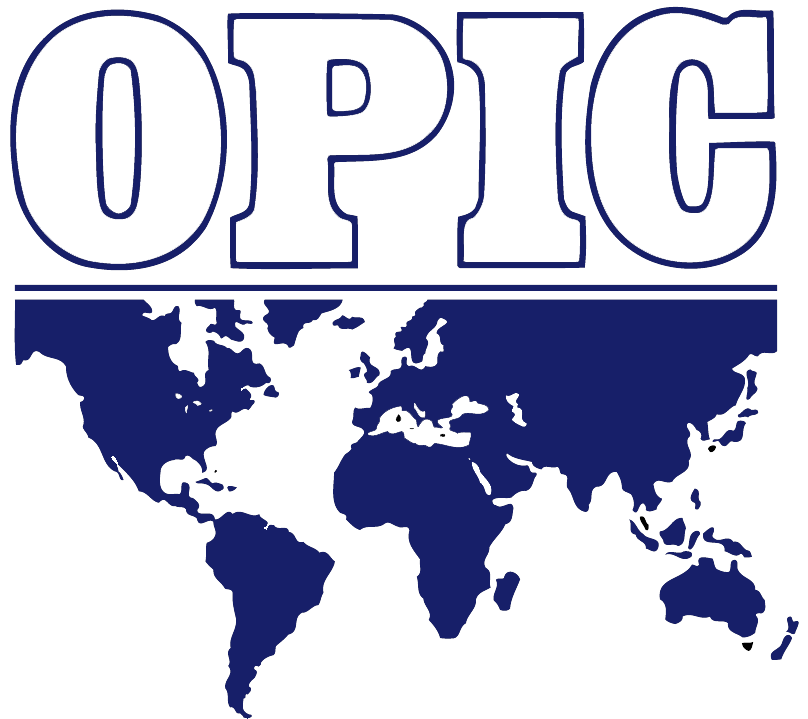 